Monday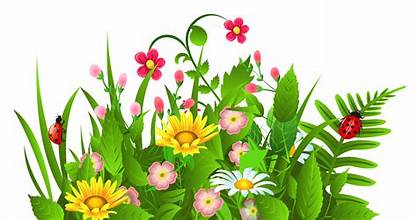 TuesdayWednesdayThursdayFriday1Spring workbook1-102Spring workbook 1-103PICTURE DAY!!Read: The mixed up chameleon by Eric Carlecraft4ABC bingoScissor work5Open House projectpatterns8Make a Spring wind sockReview 1-309Life Cycle of a frog10Life Cycle of achickenReview A-Z11Life Cycle of aButterfly & a plant12Life Cycle of a Sea Turtlepatterns15         Colorful pom-pomcaterpillarsBugs & insects week16Open Houseprojectsladybugs17Open House projectsBug jar    18Open House projectsEarth Day projects19Open House projectsEarth Day projects22EARTH DAY!How can you help protect our earth?23Open House projectsReview colorsFinish work24Open House projectsReview shapesopposites25Open House projectsReview numbers 1-20Finish projects26Open house projectsReview letters A-ZRhyming29Sensory binFree playStart Testing30Testing all weekReview letter sounds